Quality Assurance8D – Report 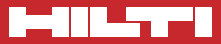 Supplier DataHilti Supplier Nr.:Supplier Contact Person:Date Report:Supplier DataSupplier Name:Supplier Plant:Supplier Complaint Nr.:Version Report:xyCustomer DataCustomer DataCustomer Nr.:Customer Contact Person:Customer DataCustomer DataCustomer Name:Customer Name:Customer Reverence from:Customer Complaint Nr.:HILTI AGHILTI AGCustomer Reverence from:Customer Complaint Nr.:Distribution List Customer:Item DataItem DataHilti Item Nr.:Hilti Item Nr.:Supplier Item Nr.: Repair Order:Repair Order:Repair Order:Repair Order:Item DataItem DataItem Description:Item Description:Delivery Note Nr.:Delivery Note Nr.:Scope of Delivery Items (piece):Invoice Number:Invoice Number:Invoice Number:Invoice Number:Item Description:Item Description:Production Lot / Charge:Production Order:Drawing / Index / Rev. Level:Drawing / Index / Rev. Level:Faulty Items:Production Line:Production Line:Production Line:Production Line:Report Type:4D 8D Note: If in D3-D7 a line shows not the full text of description, with the line-tabs to the left of the document to broaden the line accordingly, so that the text is displayed in full. Scope:D1-D4D1-D8Note: If in D3-D7 a line shows not the full text of description, with the line-tabs to the left of the document to broaden the line accordingly, so that the text is displayed in full.D1 Establishing the Team: D1 Establishing the Team: D1 Establishing the Team: D1 Establishing the Team: D1 Establishing the Team: D1 Establishing the Team: Team Lead:Department / Function:E-Mail:E-Mail:Phone Nr.:Phone Nr.:Team:Department / Function:Team:Team:Department:Department:D2 Problem/Defect Description:D2 Problem/Defect Description:D2 Problem/Defect Description:D2 Problem/Defect Description:D2 Problem/Defect Description:D2 Problem/Defect Description:D3 Containment Action(s):D3 Containment Action(s):D3 Containment Action(s):Implementation DateImplementation DateResponsible Person(s)1      1      1      2      2      2      3      3      3      4      4      4      5      5      5      D4 Root Cause(s):D4 Root Cause(s):D4 Root Cause(s):D4 Root Cause(s):D4 Root Cause(s):Participation %1      1      1      1      1          %2      2      2      2      2          %3      3      3      3      3          %4      4      4      4      4          %5      5      5      5      5          %D5 Corrective Action(s) Mid-/Long-term:D5 Corrective Action(s) Mid-/Long-term:D5 Corrective Action(s) Mid-/Long-term:Date PlannedDate PlannedResponsible Person(s)1      1      1      2      2      2      3      3      3      4      4      4      5      5      5      D6 Implemented Corrective Action(s):Date AchievedResponsible Person(s)1      2      3      4      5      Effectiveness of the corrective action (s) checked:Date AchievedResponsible Person(s)1      2      3      4      5      D7 Preventive Action(s) to Prevent a Recurrence of the Error:Date AchievedResponsible Person(s) Product FMEA tested and revised according to the new findings QM system tested (procedures, work instructions)D8 Result Final Interview:DateParticipants Confirmation by HILTIOther Documents:      Other Documents:      Photo Documentation:      Photo Documentation:      Photo Documentation:      Photo Documentation:      